Horton Grange Primary Year 4 NewsletterSpring 1 in Year 4Horton Grange Primary Year 4 NewsletterSpring 1 in Year 4Horton Grange Primary Year 4 NewsletterSpring 1 in Year 4Horton Grange Primary Year 4 NewsletterSpring 1 in Year 4Horton Grange Primary Year 4 NewsletterSpring 1 in Year 4Horton Grange Primary Year 4 NewsletterSpring 1 in Year 4Horton Grange Primary Year 4 NewsletterSpring 1 in Year 4Dear Parents and Carers, It has been a very busy half term and the children in Year 4 have been working very hard. Please make sure your child comes to school on time, in full school uniform, with their book bag and a warm, waterproof coat. As you all are aware, the children receive their English, Spellings and Maths homework every Wednesday, which needs to be returned by the following Monday. This is in addition to reading every night, for at least 10 minutes and learning spellings for the weekly spelling test on Mondays. Thanks again for your continued support. As always, if you have any questions Year 4 staff are available on the playground every morning and at the end of the day. Dear Parents and Carers, It has been a very busy half term and the children in Year 4 have been working very hard. Please make sure your child comes to school on time, in full school uniform, with their book bag and a warm, waterproof coat. As you all are aware, the children receive their English, Spellings and Maths homework every Wednesday, which needs to be returned by the following Monday. This is in addition to reading every night, for at least 10 minutes and learning spellings for the weekly spelling test on Mondays. Thanks again for your continued support. As always, if you have any questions Year 4 staff are available on the playground every morning and at the end of the day. Dear Parents and Carers, It has been a very busy half term and the children in Year 4 have been working very hard. Please make sure your child comes to school on time, in full school uniform, with their book bag and a warm, waterproof coat. As you all are aware, the children receive their English, Spellings and Maths homework every Wednesday, which needs to be returned by the following Monday. This is in addition to reading every night, for at least 10 minutes and learning spellings for the weekly spelling test on Mondays. Thanks again for your continued support. As always, if you have any questions Year 4 staff are available on the playground every morning and at the end of the day. Dear Parents and Carers, It has been a very busy half term and the children in Year 4 have been working very hard. Please make sure your child comes to school on time, in full school uniform, with their book bag and a warm, waterproof coat. As you all are aware, the children receive their English, Spellings and Maths homework every Wednesday, which needs to be returned by the following Monday. This is in addition to reading every night, for at least 10 minutes and learning spellings for the weekly spelling test on Mondays. Thanks again for your continued support. As always, if you have any questions Year 4 staff are available on the playground every morning and at the end of the day. Dear Parents and Carers, It has been a very busy half term and the children in Year 4 have been working very hard. Please make sure your child comes to school on time, in full school uniform, with their book bag and a warm, waterproof coat. As you all are aware, the children receive their English, Spellings and Maths homework every Wednesday, which needs to be returned by the following Monday. This is in addition to reading every night, for at least 10 minutes and learning spellings for the weekly spelling test on Mondays. Thanks again for your continued support. As always, if you have any questions Year 4 staff are available on the playground every morning and at the end of the day. Dear Parents and Carers, It has been a very busy half term and the children in Year 4 have been working very hard. Please make sure your child comes to school on time, in full school uniform, with their book bag and a warm, waterproof coat. As you all are aware, the children receive their English, Spellings and Maths homework every Wednesday, which needs to be returned by the following Monday. This is in addition to reading every night, for at least 10 minutes and learning spellings for the weekly spelling test on Mondays. Thanks again for your continued support. As always, if you have any questions Year 4 staff are available on the playground every morning and at the end of the day. Dear Parents and Carers, It has been a very busy half term and the children in Year 4 have been working very hard. Please make sure your child comes to school on time, in full school uniform, with their book bag and a warm, waterproof coat. As you all are aware, the children receive their English, Spellings and Maths homework every Wednesday, which needs to be returned by the following Monday. This is in addition to reading every night, for at least 10 minutes and learning spellings for the weekly spelling test on Mondays. Thanks again for your continued support. As always, if you have any questions Year 4 staff are available on the playground every morning and at the end of the day. MathsNext half term, the children will be learning about fractions:-adding and subtracting fractions -equivalent fractions-decimal equivalents of fractions -comparing and ordering fractions MathsNext half term, the children will be learning about fractions:-adding and subtracting fractions -equivalent fractions-decimal equivalents of fractions -comparing and ordering fractions MathsNext half term, the children will be learning about fractions:-adding and subtracting fractions -equivalent fractions-decimal equivalents of fractions -comparing and ordering fractions MathsNext half term, the children will be learning about fractions:-adding and subtracting fractions -equivalent fractions-decimal equivalents of fractions -comparing and ordering fractions EnglishNext half term, we will finish writing a narrative based on a character’s perspective of the story and start looking at a new book called ‘Varjak Paw’. Through exploring this book, the children will be writing a diary entry. The children will also be developing their reading skills in guided reading, exploring a range of texts and developing more detailed extended answers in relation to retrieval, inference and vocabulary. EnglishNext half term, we will finish writing a narrative based on a character’s perspective of the story and start looking at a new book called ‘Varjak Paw’. Through exploring this book, the children will be writing a diary entry. The children will also be developing their reading skills in guided reading, exploring a range of texts and developing more detailed extended answers in relation to retrieval, inference and vocabulary. EnglishNext half term, we will finish writing a narrative based on a character’s perspective of the story and start looking at a new book called ‘Varjak Paw’. Through exploring this book, the children will be writing a diary entry. The children will also be developing their reading skills in guided reading, exploring a range of texts and developing more detailed extended answers in relation to retrieval, inference and vocabulary. ComputingIn Computing next half term, the children will be developing their coding skills. They will continue to use flowcharts to understand how to create commands using Purple Mash.SwimmingYour child will be going swimming every Wednesday morning. Please ensure they bring a swimming costume, trunks and a towel. This is part of the PE national curriculum, so it is vital that your child takes part. ScienceIn Science, the children will be learning about what sound is. They will look at how sound is measured and how it travels through the human ear. They will encounter new vocabulary such as pitch and volume.  The children will explore patterns in sounds, predict and investigate materials with the best insulation against sound using scientific language to talk about their findings.Spring 1 in Year 4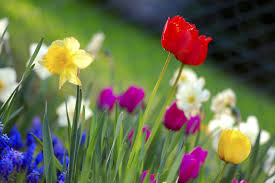 Spring 1 in Year 4Spring 1 in Year 4Physical Education In PE next half term, we will be looking at Balancing and Coordination through sequences. Children will develop their awareness of space and identify areas of development in their own work and others.  Please ensure your child wears the correct PE kit on Tuesdays. -A white polo neck-Black shorts/tracksuit bottoms-Trainers PSHENext half term, the PSHE topic is ‘Keeping myself safe’. The children will learn what danger, risks and hazards are. They will learn about different types of influences in their lives and develop an understanding of what safe/unsafe images are online. They will also explore what consent means around this. ComputingIn Computing next half term, the children will be developing their coding skills. They will continue to use flowcharts to understand how to create commands using Purple Mash.SwimmingYour child will be going swimming every Wednesday morning. Please ensure they bring a swimming costume, trunks and a towel. This is part of the PE national curriculum, so it is vital that your child takes part. ScienceIn Science, the children will be learning about what sound is. They will look at how sound is measured and how it travels through the human ear. They will encounter new vocabulary such as pitch and volume.  The children will explore patterns in sounds, predict and investigate materials with the best insulation against sound using scientific language to talk about their findings.Spring 1 in Year 4Spring 1 in Year 4Spring 1 in Year 4Physical Education In PE next half term, we will be looking at Balancing and Coordination through sequences. Children will develop their awareness of space and identify areas of development in their own work and others.  Please ensure your child wears the correct PE kit on Tuesdays. -A white polo neck-Black shorts/tracksuit bottoms-Trainers MFLThe children have been learning to speak Spanish in their MFL lessons and this will continue next half term. Their topic will be ‘At the Café’. The children will learn how to order a selection of food and drink and ask for a bill. They will also learn about the Spanish carnival and how it is celebrated. Curriculum The children will be concluding their Egyptian topic looking at the influence of the Egyptians in history and how this paved the way for the Roman empire. Times Tables As you are all aware, your child will be taking part in the Multiplication Screening Check in June. Please help your child to practise their times tables at home and learn them fluently and quickly. Don’t forget they can access Timetable Rockstars!Times Tables As you are all aware, your child will be taking part in the Multiplication Screening Check in June. Please help your child to practise their times tables at home and learn them fluently and quickly. Don’t forget they can access Timetable Rockstars!DTIn DT the children will be designing, making and evaluating an Egyptian Shaduf. The children will explore the purpose of a shaduf; investigate the best materials to use to create their shaduf and will evaluate their final project.  DTIn DT the children will be designing, making and evaluating an Egyptian Shaduf. The children will explore the purpose of a shaduf; investigate the best materials to use to create their shaduf and will evaluate their final project.  DTIn DT the children will be designing, making and evaluating an Egyptian Shaduf. The children will explore the purpose of a shaduf; investigate the best materials to use to create their shaduf and will evaluate their final project.  RE Our topic in RE next half term is: ‘How do faith communities demonstrate what is sacred?’ The children will explore many different religions related to this topic. 